Publicado en Madrid el 08/05/2024 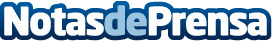 Allianz Partners apuesta por soluciones innovadoras que se adapten a la normativa de movilidad sostenible La compañía líder en Seguros y Asistencia se alinea con la nueva directiva con el desarrollo de servicios como la instalación y mantenimiento de puntos de recarga, la asistencia a vehículos eléctricos o la posibilidad de optar por un coche de sustitución ECODatos de contacto:Prensa Allianz PartnersAllianz Partners España618082983Nota de prensa publicada en: https://www.notasdeprensa.es/allianz-partners-apuesta-por-soluciones Categorias: Nacional Seguros Sostenibilidad Movilidad y Transporte Industria Automotriz http://www.notasdeprensa.es